T.CSARIGÖL KAYMAKAMLIĞIBAHADIRLAR HÜSEYİN KEŞKEKOĞLU ORTAOKULU MÜDÜRLÜĞÜ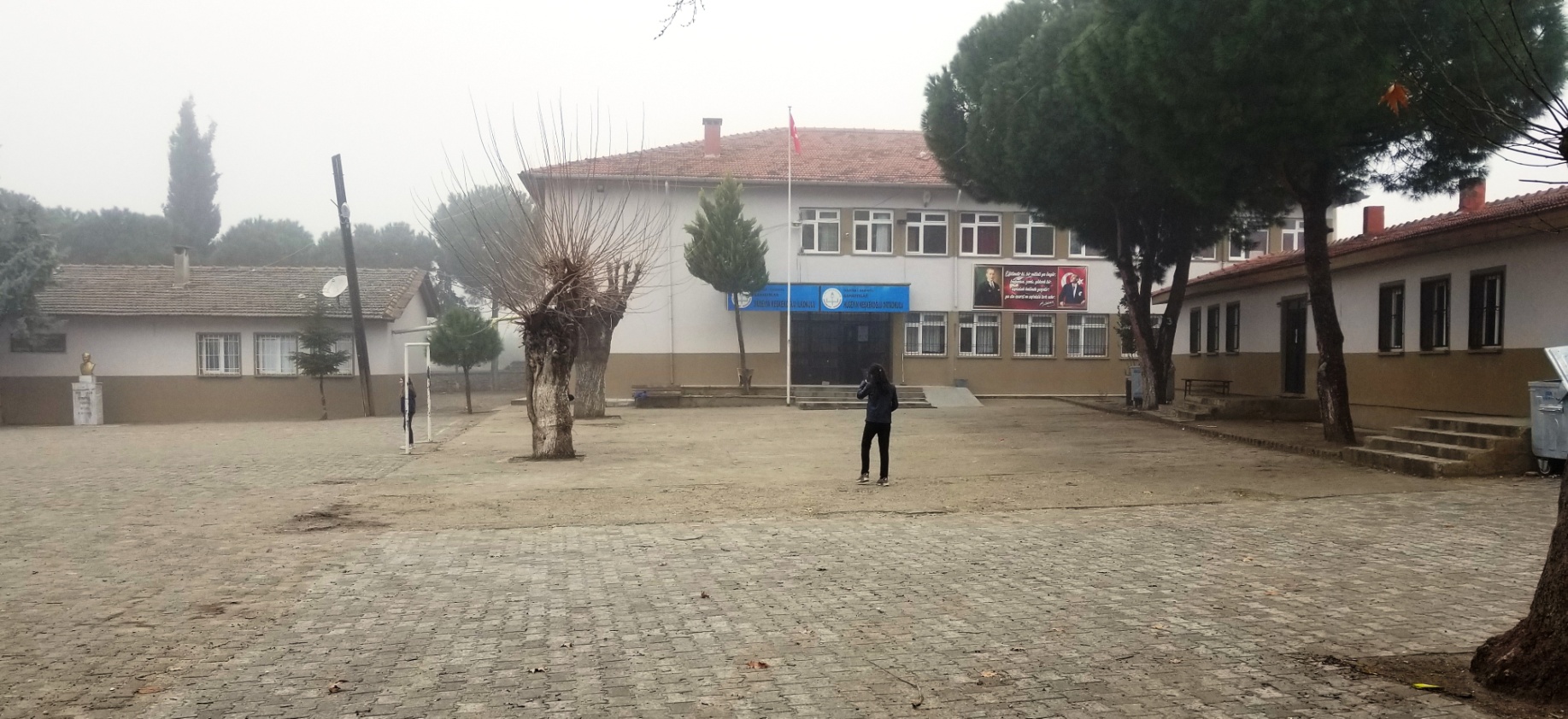 2019-2023 STRATEJİK PLANI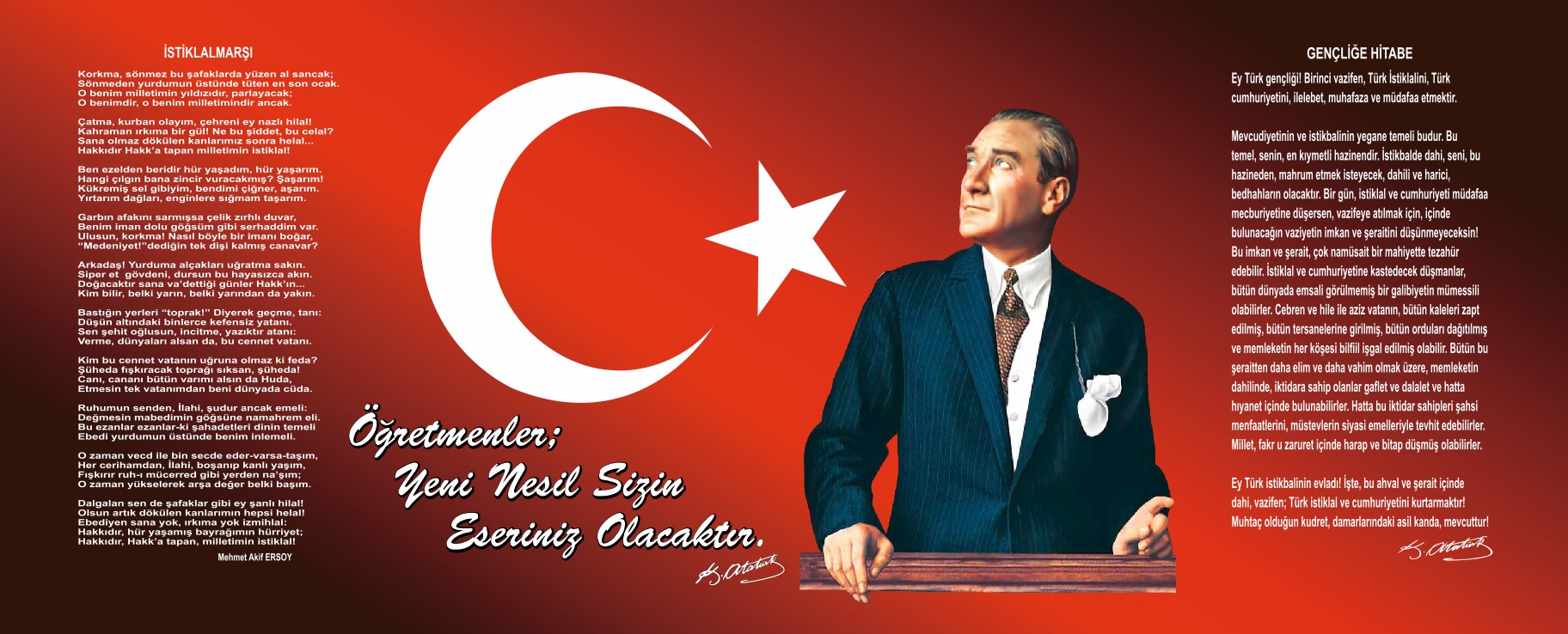 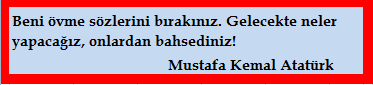 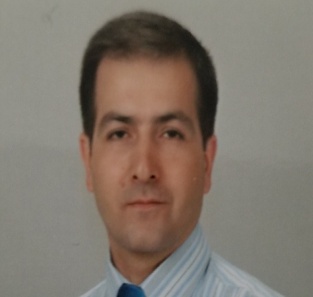 SUNUŞ       Sarıgöl Bahadırlar Hüseyin Keşkekoğlu Ortaokulu  Müdürlüğü çalışmalarına önce Stratejik Planlama Kurulu’nu oluşturarak başlamıştır.      Kurul durum tespiti yaptıktan sonra, kurumumuzun  SWOT  analizi  tüm personelimizin katılımı sonucu hazırlanmış ve stratejik planımızın taslağı ortaya çıkmıştır. SWOT analizi sonuçlarına  göre stratejik planlama  aşamasına  geçilmiştir. Bu  süreçte  kurumumuzun amaçları, hedefleri, hedeflere  ulaşmak  için gerekli  stratejiler, eylem planı  ve sonuçta başarı veya başarısızlığın   göstergeleri ortaya konulmuştur.      Denilebilir ki SWOT analizi bir kilometre taşıdır. Kurumumuzun bugünkü  resmidir. Stratejik planlama ise  bugünden yarına nasıl hazırlanmamız gerektiğine  dair kalıcı  bir  belgedir.      Hızlı küreselleşme süreci içerisinde artan teknolojik değişimler ve yenilikler ile uluslar arası pazardan pay alma yarışları, ülkelerin insan kaynaklarını geliştirmesine neden olmuştur.      Çağımızdaki teknolojik gelişmeler kas gücü yerine beyin gücünün önemini ortaya çıkarmış, bilgiye ulaşan,  bilgiyi yorumlayıp kullanabilen ve teknolojik gelişmelere açık olan eğitilmiş insan gereksinimini ön plâna çıkarmıştır.       Günümüzde , demokratik ve katılımcı yönetim anlayışının önemi anlaşılmıştır.  Yönetim Biliminde  “Amaçlara Göre Yönetim”  anlayışından  hareketle  “Stratejik Planlama”  çalışmaları işlerlik kazanmıştır.  Bu yöntemle demokratik katılım ortamı sağlanarak ortak amaçlar, hedefler,  stratejiler tespit edilerek,  gerçekleştirilmektedir. Burada en büyük görev kurumun en üst amirine ve yönetim kadrosuna düşmektedir. Tek bir insanımızın dahi,  heba olmaması,  vatanına, milletine katkı sağlayan bireyler haline gelmesini sağlamak hepimizin görevidir.                                                                                                                                                                                         Yalçın DUMAN                                                                                                                                                                                        Okul Müdür V.İçindekilerSUNUŞ………………………………………………………………………………………………………………………….………………………………………………..3İÇİNDEKİLER……………………………………………………………………………………………………………….………………………………………………….4BÖLÜM I:GİRİŞ VE PLAN HAZIRLIK SÜRECİ……………………………………………………………………….………………………………………………….5           AMAÇ,KAPSAM,DAYANAK…………..………………………………………………………………………………………………………………………………5           STRATEJİK PLAN ÜST KURULU…….…..…………………………………………………………………………………………………………………………...6BÖLÜM II:DURUM ANALİZİ……………………………………………………………………………………………………………………………………………….7           OKULUN KISA TANITIMI……………………………………………………………………………………………………………………………………………..7          OKULUN MEVCUT DURUMU:TEMEL İSTATİSTİKLER…………………………………………………………………………………………………………..9          PAYDAŞ ANALİZİ……………………………………………………………………………………………………………………………………………………..14          GZFT(GÜÇLÜ,ZAYIF,FIRSAT,TEHDİT)ANALİZİ………………………………………………………………………………………………………………….22          GELİŞİM VE SORUN ALANLARI…………………………………………………………………………………………………………………………………….25BÖLÜM III:MİSYON,VİZYON VE TEMEL DEĞERLER………………………………………………………………………………………………………………..28          MİSYONUMUZ………………………………………………………………………………………………………………………………………………………….28          VİZYONUMUZ………………………………………………………………………………………………………………………………………………………….28          TEMEL DEĞERLERİMİZ……………………………………………………………………………………………………………………………………………….28BÖLÜM IV:AMAÇ,HEDEF VE EYLEMLER……………………………………………………………………………………………………………………………….29          TEMA I:EĞİTİM VE ÖĞRETİME ERİŞİM…………………………………………………………………………………………………………………………….29          TEMA II:EĞİTİM VE ÖĞRETİMDE KALİTENİN ARTIRILMASI………………………………………………………………………………………………….31          TEMA III:KURUMSAL KAPASİTE……………………………………………………………………………………………………………………………………34V. BÖLÜM:MALİYETLENDİRME………………………………………………………………………………………………………………………………………….36VI. BÖLÜM:İZLEME VE DEĞERLENDİRME…………………………………………………………………………………………………………………………….36BÖLÜM I: GİRİŞ ve PLAN HAZIRLIK SÜRECİ2019-2023 dönemi stratejik plan hazırlanması süreci Üst Kurul ve Stratejik Plan Ekibinin oluşturulması ile başlamıştır. Ekip tarafından oluşturulan çalışma takvimi kapsamında ilk aşamada durum analizi çalışmaları yapılmış ve durum analizi aşamasında paydaşlarımızın plan sürecine aktif katılımını sağlamak üzere paydaş anketi, toplantı ve görüşmeler yapılmıştır.          Durum analizinin ardından geleceğe yönelim bölümüne geçilerek okulumuzun amaç, hedef, gösterge ve eylemleri belirlenmiştir. Çalışmaları yürüten ekip ve kurul bilgileri altta verilmiştir.STRATEJİK PLANIN AMACIOkulumuzda, yetenek ve becerilerini en üst seviyede toplum yararına kullanabilen, bilimsel düşünen insanlar yetiştiren bir yönetim anlayışı oluşturmak.STRATEJİK PLANIN KAPSAMIBu stratejik plan dokümanı Bahadırlar Hüseyin Keşkekoğlu  Ortaokulu, mevcut durum analizi değerlendirmeleri doğrultusunda, 2019–2023 yıllarında geliştireceği amaç, hedef ve stratejileri kapsamaktadır.STRATEJİK PLANIN YASAL DAYANAKLARISTRATEJİK PLAN ÜST KURULUBÖLÜM II:DURUM ANALİZİDurum analizi bölümünde okulumuzun mevcut durumu ortaya konularak neredeyiz sorusuna yanıt bulunmaya çalışılmıştır. Bu kapsamda okulumuzun kısa tanıtımı, okul künyesi ve temel istatistikleri, paydaş analizi ve görüşleri ile okulumuzun Güçlü Zayıf Fırsat ve Tehditlerinin (GZFT) ele alındığı analize yer verilmiştir.Okulun Kısa Tanıtımı            Okulumuz 1934 yılında şimdiki köy camii yanında bulunan köy muhtarlığı binasının alt katında eğitim-öğretime başlamıştır. İlk öğretmeni Mehmet Ali YALVAÇ’tır.           Öğrencilerin fazla olması nedeniyle şimdiki okulumuz bahçesi içinde bulunan bodrum katlı tek derslikli bir okul inşa edilmiştir. Çevre köylerden de öğrencilerin gelmesiyle derslik sayısı yetersiz gelmiş ve binaya ek bir dershane daha ilave edilmiştir. Zaman zaman olagelen depremler nedeniyle 1963–1964 öğretim yılında okul binasına, eğitim–öğretim yapılamaz raporu verilmiştir. Eğitim-öğretime köy kahvehanesi okul haline getirilerek devam edilmiş, okul binası yıktırılmıştır. Aynı yıl iki derslikli yığma betonarme binanın yapımına köylü-devlet işbirliği ile başlanmıştır. 1964–1965 öğretim yılında bu bina hizmete girmiştir. Kargir bina ise eğitim-öğretime 1970 yılında açılmıştır.            Bahadırlar Mahallesinde 1979–1980 öğretim yılında şu anki ana sınıfı ve bilgi teknoloji sınıfının olduğu binada 33 öğrenci ile ortaokul açılmıştır. 1982 yılında vatandaşlar tarafından yaptırılan kendi binasına taşınmıştır. 1997–1998 öğretim yılında sekiz yıllık kesintisiz eğitime geçilmesiyle ilkokul ve ortaokul birleşmiştir. 1999 yılında köyümüz hayırsever işadamlarından Hüseyin KEŞKEKOĞLU tarafından sekiz derslikli okulumuzun temeli atılmış ve bu okul binası 23.12.2002 tarihinde eğitim–öğretime açılmıştır. 2014 yılında ise değişen eğitim sistemi ile okulumuz ilkokul ve ortaokul olarak ayrılmış, ancak aynı binada iki okul şeklinde eğitim öğretimine devam etmektedir.             Okulumuz taşımalı eğitim merkezidir ve Şeyhdavutlar ve Güneydamları Mahalleleri ile buralara bağlı mahallelerden beş adet araçla okulumuza öğrenci taşınmaktadır. Okulumuzda yemekhane, bilgisayar sınıfı, fen laboratuarı bulunmaktadır. Bahçemizdeki spor alanlarımız (futbol,basketbol,voleybol) yeterlidir. Geçtiğimiz öğretim yılında (2017-2018), 1 öğrencimiz Fen Lisesine 9 öğrencimiz ise Anadolu Lisesine yerleşmiş, mezun olan 23 öğrencinin tamamı da öğretimlerine devam etmektedir. Okulumuzda ayrıca 2 burslu öğrencimiz vardır. Dördüncü ve sekizinci sınıf öğrencilerimize mesleki tanıtımlar ile ortaokul ve lise tanıtımları düzenli olarak yapılmaktadır. Okulumuz, Sarıgöl İlçe Milli Eğitim Müdürlüğü tarafından açılan sportif turnuvalara aktif bir şekilde katılmakta, dereceler almaktadır. Bu öğretim yılında Yıldız erkekler futbolda yarı final maçı, yıldız kızlar voleybolda yarı final maçı oynanmış, her iki takımımız da ilçe dördüncüsü olmuştur. Diğer müsabakalar devam etmektedir.Ayrıca öğrencilerimiz İlçe Milli Eğitim Müdürlüğü tarafından açılan resim ve şiir yarışmalarına da katılmakta, zaman zaman ödüller almaktadır.             Okulumuz beyaz bayrak sahibidir. “Sıfır Atık, Benim Tutor Arkadaşım, Manisa Sana Kanım Feda, Manisa Okuyor, Değerler Eğitimi, Her Sınıfın Bir Yetim Kardeşi Var” projeleri okulumuzda uygulanmaktadır.            Okulumuzda geçtiğimiz öğretim yıllarında okulumuz öğretmenlerince gönüllü ve ücretsiz olarak Türkçe, Matematik, Fen ve Teknoloji ve İngilizce derslerinden SBS’ye yönelik kurslar açılmıştır. Geçtiğimiz öğretim yılından itibaren de Destekleme ve Yetiştirme Kursları etkin bir şekilde yürütülmekte, faydaları görülmektedir.                        “Ana-Kız Okuldayız Kampanyası” ve “Okuma-Yazma Seferberliği” kapsamlarında okuma-yazma bilmeyen yetişkinlere yönelik yapılan ikna çalışmaları sonucunda okulumuzda okuma-yazma kursları açılmış; oldukça fazla olan okuma-yazma bilmeyen yetişkin vatandaşlarımızın sayısı,  kurslar neticesinde önemli ölçüde düşürülmüştür.Okulun Mevcut Durumu: Temel İstatistiklerOkul KünyesiOkulumuzun temel girdilerine ilişkin bilgiler altta yer alan okul künyesine ilişkin tabloda yer almaktadır.Temel Bilgiler Tablosu- Okul Künyesi Çalışan BilgileriOkulumuzun çalışanlarına ilişkin bilgiler altta yer alan tabloda belirtilmiştir.Çalışan Bilgileri TablosuOkulumuz Bina ve Alanları	Okulumuzun binası ile açık ve kapalı alanlarına ilişkin temel bilgiler altta yer almaktadır.Okul Yerleşkesine İlişkin Bilgiler Sınıf ve Öğrenci Bilgileri	Okulumuzda yer alan sınıfların öğrenci sayıları alttaki tabloda verilmiştir.Donanım ve Teknolojik KaynaklarımızTeknolojik kaynaklar başta olmak üzere okulumuzda bulunan çalışır durumdaki donanım malzemesine ilişkin bilgiye alttaki tabloda yer verilmiştir.Teknolojik Kaynaklar TablosuGelir ve Gider BilgisiOkulumuzun genel bütçe ödenekleri, okul aile birliği gelirleri ve diğer katkılar da dâhil olmak üzere gelir ve giderlerine ilişkin son iki yıl gerçekleşme bilgileri alttaki tabloda verilmiştir.PAYDAŞ ANALİZİKurumumuzun temel paydaşları öğrenci, veli ve öğretmen olmakla birlikte eğitimin dışsal etkisi nedeniyle okul çevresinde etkileşim içinde olunan geniş bir paydaş kitlesi bulunmaktadır. Paydaşlarımızın görüşleri anket, toplantı, dilek ve istek kutuları, elektronik ortamda iletilen önerilerde dâhil olmak üzere çeşitli yöntemlerle sürekli olarak alınmaktadır.Stratejik Planlama Ekibi tarafından Müdürlüğümüzün hizmetlerini kullanan, alan, yararlanan ve faaliyetlerimizden doğrudan veya dolaylı, olumlu veya olumsuz yönde etkilenen ve etkileyen paydaşlar belirlenmiştir.	Paydaş tespit çalışması sonucunda; iç paydaş olarak okulumuz personeli, öğretmen ve öğrencilerimiz belirlenmiştir. Veliler ise dış paydaşlarımız olarak belirlenmiştir.   Paydaş anketlerine ilişkin ortaya çıkan temel sonuçlara altta yer verilmiştir:Öğrenci Anketi Sonuçları:                “ÖĞRENCİ GÖRÜŞ VE DEĞERLENDİRMELERİ” ANKET FORMU                                70 öğrencimize uygulanmıştır.Öğretmen Anketi Sonuçları:            “ÖĞRETMEN GÖRÜŞ VE DEĞERLENDİRMELERİ” ANKET FORMU                                Okulumuzda görev yapan 7 öğretmene uygulanmıştır.“VELİ GÖRÜŞ VE DEĞERLENDİRMELERİ” ANKET FORMU                                24 velimize uygulanmıştır.GZFT (Güçlü, Zayıf, Fırsat, Tehdit) Analizi Okulumuzun temel istatistiklerinde verilen okul künyesi, çalışan bilgileri, bina bilgileri, teknolojik kaynak bilgileri ve gelir gider bilgileri ile paydaş anketleri sonucunda ortaya çıkan sorun ve gelişime açık alanlar iç ve dış faktör olarak değerlendirilerek GZFT tablosunda belirtilmiştir. Dolayısıyla olguyu belirten istatistikler ile algıyı ölçen anketlerden çıkan sonuçlar tek bir analizde birleştirilmiştir.Kurumun güçlü ve zayıf yönleri donanım, malzeme, çalışan, iş yapma becerisi, kurumsal iletişim gibi çok çeşitli alanlarda kendisinden kaynaklı olan güçlülükleri ve zayıflıkları ifade etmektedir ve ayrımda temel olarak okul müdürü/müdürlüğü kapsamından bakılarak iç faktör ve dış faktör ayrımı yapılmıştır. İçsel Faktörler Güçlü YönlerZayıf YönlerDışsal Faktörler FırsatlarTehditler Gelişim ve Sorun AlanlarıGelişim ve sorun alanları analizi ile GZFT analizi sonucunda ortaya çıkan sonuçların planın geleceğe yönelim bölümü ile ilişkilendirilmesi ve buradan hareketle hedef, gösterge ve eylemlerin belirlenmesi sağlanmaktadır. Gelişim ve sorun alanları ayrımında eğitim ve öğretim faaliyetlerine ilişkin üç temel tema olan Eğitime Erişim, Eğitimde Kalite ve kurumsal Kapasite kullanılmıştır. Eğitime erişim, öğrencinin eğitim faaliyetine erişmesi ve tamamlamasına ilişkin süreçleri; Eğitimde kalite, öğrencinin akademik başarısı, sosyal ve bilişsel gelişimi ve istihdamı da dâhil olmak üzere eğitim ve öğretim sürecinin hayata hazırlama evresini; Kurumsal kapasite ise kurumsal yapı, kurum kültürü, donanım, bina gibi eğitim ve öğretim sürecine destek mahiyetinde olan kapasiteyi belirtmektedir.Gelişim ve Sorun AlanlarımızBÖLÜM III: MİSYON, VİZYON VE TEMEL DEĞERLEROkul Müdürlüğümüzün Misyon, vizyon, temel ilke ve değerlerinin oluşturulması kapsamında öğretmenlerimiz, öğrencilerimiz, velilerimiz, çalışanlarımız ve diğer paydaşlarımızdan alınan görüşler, sonucunda stratejik plan hazırlama ekibi tarafından oluşturulan Misyon, Vizyon, Temel Değerler; Okulumuz üst kurulana sunulmuş ve üst kurul tarafından onaylanmıştır.MİSYONUMUZ           Atatürk İlke ve Devrimleri’ne bağlı, çağdaş ve bilimsel düşünceyi temel alan, sorgulayan ve sorumluluk alan öğrenciler yetiştirmeyi amaç edinen, geleceğin Türkiye’sinde yetiştirdiği öğrencilerin söz sahibi olmalarını amaçlayan, kendine güvenen, olaylara duyarsız kalmayan, toplum kurallarına saygılı öğrencileri bir üst öğrenim kurumuna hazırlamaktır.VİZYONUMUZ           Türk Milli Eğitiminin temel ilke ve amaçlarını benimseyen, laik, demokratik bilince sahip, doğru düşünen, sorgulayan, araştıran, sadece eleştiren değil, çözümü de sunabilen, değişime açık, çevre bilincine sahip, bulundukları her ortamda farklılık yaratan, fen, sosyal, dil, sanat, spor alanlarında uygulamalı eğitime önem veren, öncülük görevi üstlenen bireyler yetiştiren bir kurum olmak.TEMEL DEĞERLERİMİZ Etkili ve doğru iletişimle, Meslek etik kurallarını ilke edinerek, Çağın tüm teknolojilerinden faydalanarak,“Ben” yerine “Biz” felsefesiyle,Öğrenmeyi öğrenmek ve öğretmek önceliğimizdir.Ayrıca;Ezberci ve baskı altına alıcı bir yaklaşımı değil, konuları çözümleyici ve yorumlayıcı bir yaklaşımı benimseriz.Şekilcilik ve sloganları değil, ahlaki öğretilerin felsefesini önemseriz.Niteliğin, nicelikten üstün olduğuna inanırız ve enerjimizi olumlu alanlarda ve insanlığa hizmet ederek kullanırız.BÖLÜM IV: AMAÇ, HEDEF VE EYLEMLERTEMA I: EĞİTİM VE ÖĞRETİME ERİŞİMEğitim ve öğretime erişim okullaşma ve okul terki, devam ve devamsızlık, okula uyum ve oryantasyon, özel eğitime ihtiyaç duyan bireylerin eğitime erişimi, yabancı öğrencilerin eğitime erişimi ve hayat boyu öğrenme kapsamında yürütülen faaliyetler ele alınmatadır.Stratejik Amaç 1: Kayıt bölgemizde yer alan çocukların okullaşma oranlarını artıran, öğrencilerin uyum ve devamsızlık sorunlarını gideren etkin bir yönetim yapısı kurulacaktır.   Stratejik Hedef 1.1. Kayıt bölgemizde yer alan çocukların okullaşma oranları arttırılacak, başka okullara gidilmesinin nedenleri araştırılarak önüne geçilmeye çalışılacak  ve öğrencilerin uyum ve devamsızlık sorunları da giderilecektir.Performans Göstergeleri   Eylemler TEMA II: EĞİTİM VE ÖĞRETİMDE KALİTENİN ARTIRILMASIEğitim ve öğretimde kalitenin artırılması başlığı esas olarak eğitim ve öğretim faaliyetinin hayata hazırlama işlevinde yapılacak çalışmaları kapsamaktadır. Bu tema altında akademik başarı, sınav kaygıları, sınıfta kalma, ders başarıları ve kazanımları, disiplin sorunları, öğrencilerin bilimsel, sanatsal, kültürel ve sportif faaliyetleri ile istihdam ve meslek edindirmeye yönelik rehberlik ve diğer mesleki faaliyetler yer almaktadır. Stratejik Amaç 2: Öğrencilerimizin gelişmiş dünyaya uyum sağlayacak şekilde donanımlı bireyler olabilmesi için eğitim ve öğretimde kalite artırılacaktır.Stratejik Hedef 2.1.  Öğrenme kazanımlarını takip eden ve velileri de sürece dâhil eden bir yönetim anlayışı ile öğrencilerimizin akademik başarıları ve sosyal faaliyetlere etkin katılımı artırılacaktır.Performans GöstergeleriEylemlerStratejik Hedef 2.2.  Etkin bir rehberlik anlayışıyla, öğrencilerimizi ilgi ve becerileriyle orantılı bir şekilde üst öğrenime veya istihdama hazır hale getiren daha kaliteli bir kurum yapısına geçilecektir. Performans GöstergeleriEylemlerTEMA III: KURUMSAL KAPASİTEStratejik Amaç 3: Eğitim ve öğretim faaliyetlerinin daha nitelikli olarak verilebilmesi için okulumuzun kurumsal kapasitesi güçlendirilecektir. Stratejik Hedef 3.1.  Performans GöstergeleriEylemlerV. BÖLÜM : MALİYETLENDİRME2019-2023 Stratejik Planı Faaliyet/Proje Maliyetlendirme TablosuVI. BÖLÜM : İZLEME VE DEĞERLENDİRMEOkulumuz Stratejik Planı izleme ve değerlendirme çalışmalarında 5 yıllık Stratejik Planın izlenmesi ve 1 yıllık gelişim planının izlenmesi olarak ikili bir ayrıma gidilecektir. Stratejik planın izlenmesinde 6 aylık dönemlerde izleme yapılacak denetim birimleri, il ve ilçe millî eğitim müdürlüğü ve Bakanlık denetim ve kontrollerine hazır halde tutulacaktır.Yıllık planın uygulanmasında yürütme ekipleri ve eylem sorumlularıyla aylık ilerleme toplantıları yapılacaktır. Toplantıda bir önceki ayda yapılanlar ve bir sonraki ayda yapılacaklar görüşülüp karara bağlanacaktır. EKLER (ÖRNEK) Ekip Üyeleri;                                                                                                                   									        						                                                                                                                               .…/…../…..                                                                                                                                                                                                                                                             Okul Müdürü Ekip/Kulüp Üyeleri;  									                   Okul Müdürü                                                                                                                                                                                                     …/…/…..OGYE ÜYELERİ;                                                                                                                                                …/…/……..                                                                                                                                                                             Okul MüdürüStratejik Plan Üst Kurulu İmza SirküsüSIRA NO              DAYANAĞIN ADI15018 yılı Kamu Mali Yönetimi ve Kontrol Kanunu2Milli Eğitim Bakanlığı Strateji Geliştirme Başkanlığının 2013/26 Nolu Genelgesi3Milli Eğitim Bakanlığı 2019-2023 Stratejik Plan Hazırlık Programı4Manisa İl Milli Eğitim Müdürlüğü 2019-2023 Stratejik Plan Taslağı5Milli Eğitim Bakanlığı 2023 VizyonuÜst Kurul BilgileriÜst Kurul BilgileriEkip BilgileriEkip BilgileriAdı SoyadıUnvanıAdı SoyadıUnvanıYalçın DUMANOkul Müdür V.Fatoş Burcu ÇATALKAYAÖğretmenFatoş Burcu ÇATALKAYAFen ve Teknoloji ÖğretmeniEngin KARTALÖğretmenMehmet GÜRSOYOkul Aile Birliği BaşkanıMevlüt DALKIRANÖğretmenİzzet GÜRSOYOkul Aile Birliği Yönetim Kurulu ÜyesiSevinç ÖZKANLIGönüllü VeliOsman KAYALIGönüllü Veliİli: Manisaİli: Manisaİli: Manisaİli: Manisaİlçesi: Sarıgölİlçesi: Sarıgölİlçesi: Sarıgölİlçesi: SarıgölAdres: Bahadırlar Mah. Cumhuriyet  Sokak No:43  Sarıgöl/MANİSABahadırlar Mah. Cumhuriyet  Sokak No:43  Sarıgöl/MANİSABahadırlar Mah. Cumhuriyet  Sokak No:43  Sarıgöl/MANİSACoğrafi Konum (link):Coğrafi Konum (link):Enlem: 38.226213Boylam: 28.771349Enlem: 38.226213Boylam: 28.771349Telefon Numarası: 0236 877 50 010236 877 50 010236 877 50 01Faks Numarası:Faks Numarası:--------------------e- Posta Adresi:bahadirlario@gmail.combahadirlario@gmail.combahadirlario@gmail.comWeb sayfası adresi:Web sayfası adresi:bahadirlarhkortaokulu.meb.k12.tr  bahadirlarhkortaokulu.meb.k12.tr  Kurum Kodu:731384731384731384Öğretim Şekli:Öğretim Şekli:Tam GünTam GünOkulun Hizmete Giriş Tarihi : 1934Okulun Hizmete Giriş Tarihi : 1934Okulun Hizmete Giriş Tarihi : 1934Okulun Hizmete Giriş Tarihi : 1934Toplam Çalışan Sayısı Toplam Çalışan Sayısı 77Öğrenci Sayısı:Kız4242Öğretmen SayısıKadın33Öğrenci Sayısı:Erkek4444Öğretmen SayısıErkek44Öğrenci Sayısı:Toplam8686Öğretmen SayısıToplam77Derslik Başına Düşen Öğrenci SayısıDerslik Başına Düşen Öğrenci SayısıDerslik Başına Düşen Öğrenci Sayısı: 17Şube Başına Düşen Öğrenci SayısıŞube Başına Düşen Öğrenci SayısıŞube Başına Düşen Öğrenci Sayısı: 17Öğretmen Başına Düşen Öğrenci SayısıÖğretmen Başına Düşen Öğrenci SayısıÖğretmen Başına Düşen Öğrenci Sayısı: 15Şube Başına 30’dan Fazla Öğrencisi Olan Şube SayısıŞube Başına 30’dan Fazla Öğrencisi Olan Şube SayısıŞube Başına 30’dan Fazla Öğrencisi Olan Şube Sayısı: 0Öğrenci Başına Düşen Toplam Gider MiktarıÖğrenci Başına Düşen Toplam Gider MiktarıÖğrenci Başına Düşen Toplam Gider Miktarı: 50 TLÖğretmenlerin Kurumdaki Ortalama Görev SüresiÖğretmenlerin Kurumdaki Ortalama Görev SüresiÖğretmenlerin Kurumdaki Ortalama Görev Süresi: 4 YılUnvanErkekKadınToplamOkul Müdürü ve Müdür Yardımcısı000Sınıf Öğretmeni000Branş Öğretmeni437Rehber Öğretmen000İdari Personel000Yardımcı Personel000Güvenlik Personeli000Toplam Çalışan Sayıları437Okul BölümleriOkul BölümleriÖzel AlanlarVarYokOkul Kat Sayısı2Çok Amaçlı SalonYokDerslik Sayısı5Çok Amaçlı SahaVarDerslik Alanları (m2)425KütüphaneYokKullanılan Derslik Sayısı5Fen LaboratuvarıVarŞube Sayısı5Bilgisayar LaboratuvarıVarİdari Odaların Alanı (m2)20İş AtölyesiYokÖğretmenler Odası (m2)25Beceri AtölyesiYokOkul Oturum Alanı (m2)840PansiyonYokOkul Bahçesi (Açık Alan)(m2)3780Okul Kapalı Alan (m2)4620Sanatsal, bilimsel ve sportif amaçlı toplam alan (m2)820Kantin (m2)YokTuvalet Sayısı5SINIFIKızErkekToplam5-A78156-A79167-A97167-B710178-A121022Akıllı Tahta Sayısı0TV Sayısı1Masaüstü Bilgisayar Sayısı5Yazıcı Sayısı1Taşınabilir Bilgisayar Sayısı2Fotokopi Makinesi Sayısı1Projeksiyon Sayısı1İnternet Bağlantı HızıUpload:0,69Download:9,05YıllarGelir MiktarıGider Miktarı20172000 TL1758 TL20182350 TL2150 TLSıra NoSıra NoSıra NoMADDELERMADDELERMADDELERKATILMA DERECESİKATILMA DERECESİKATILMA DERECESİKATILMA DERECESİKATILMA DERECESİSıra NoSıra NoSıra NoMADDELERMADDELERMADDELERKesinlikle KatılıyorumKatılıyorumKararsızımKısmen KatılıyorumKatılmıyorum111Öğretmenlerimle ihtiyaç duyduğumda rahatlıkla görüşebilirim.Öğretmenlerimle ihtiyaç duyduğumda rahatlıkla görüşebilirim.Öğretmenlerimle ihtiyaç duyduğumda rahatlıkla görüşebilirim.4515541222Okul müdürü ile ihtiyaç duyduğumda rahatlıkla konuşabiliyorum.Okul müdürü ile ihtiyaç duyduğumda rahatlıkla konuşabiliyorum.Okul müdürü ile ihtiyaç duyduğumda rahatlıkla konuşabiliyorum.4616521333Okulun rehberlik servisinden yeterince yararlanabiliyorum.Okulun rehberlik servisinden yeterince yararlanabiliyorum.Okulun rehberlik servisinden yeterince yararlanabiliyorum.15252154444Okula ilettiğimiz öneri ve isteklerimiz dikkate alınır.Okula ilettiğimiz öneri ve isteklerimiz dikkate alınır.Okula ilettiğimiz öneri ve isteklerimiz dikkate alınır.4317541555Okulda kendimi güvende hissediyorum.Okulda kendimi güvende hissediyorum.Okulda kendimi güvende hissediyorum.625210666Okulda öğrencilerle ilgili alınan kararlarda bizlerin görüşleri alınır.Okulda öğrencilerle ilgili alınan kararlarda bizlerin görüşleri alınır.Okulda öğrencilerle ilgili alınan kararlarda bizlerin görüşleri alınır.4713541777Öğretmenler yeniliğe açık olarak derslerin işlenişinde çeşitli yöntemler kullanmaktadır.Öğretmenler yeniliğe açık olarak derslerin işlenişinde çeşitli yöntemler kullanmaktadır.Öğretmenler yeniliğe açık olarak derslerin işlenişinde çeşitli yöntemler kullanmaktadır.529531888Derslerde konuya göre uygun araç gereçler kullanılmaktadır.Derslerde konuya göre uygun araç gereçler kullanılmaktadır.Derslerde konuya göre uygun araç gereçler kullanılmaktadır.3225553999Teneffüslerde ihtiyaçlarımı giderebiliyorum.Teneffüslerde ihtiyaçlarımı giderebiliyorum.Teneffüslerde ihtiyaçlarımı giderebiliyorum.626020101010Okulun içi ve dışı temizdir.Okulun içi ve dışı temizdir.Okulun içi ve dışı temizdir.5015320111111Okulun binası ve diğer fiziki mekânlar yeterlidir.Okulun binası ve diğer fiziki mekânlar yeterlidir.Okulun binası ve diğer fiziki mekânlar yeterlidir.608020121212Okul kooperatifinde satılan malzemeler sağlıklı ve güvenlidir.Okul kooperatifinde satılan malzemeler sağlıklı ve güvenlidir.Okul kooperatifinde satılan malzemeler sağlıklı ve güvenlidir.596230131313Okulumuzda yeterli miktarda sanatsal ve kültürel faaliyetler düzenlenmektedir.Okulumuzda yeterli miktarda sanatsal ve kültürel faaliyetler düzenlenmektedir.Okulumuzda yeterli miktarda sanatsal ve kültürel faaliyetler düzenlenmektedir.352582014Okulumuzun Olumlu (başarılı)  ve Olumsuz (başarısız) Yönlerine İlişkin Görüşleriniz.Okulumuzun Olumlu (başarılı)  ve Olumsuz (başarısız) Yönlerine İlişkin Görüşleriniz.Okulumuzun Olumlu (başarılı)  ve Olumsuz (başarısız) Yönlerine İlişkin Görüşleriniz.Okulumuzun Olumlu (başarılı)  ve Olumsuz (başarısız) Yönlerine İlişkin Görüşleriniz.Okulumuzun Olumlu (başarılı)  ve Olumsuz (başarısız) Yönlerine İlişkin Görüşleriniz.Okulumuzun Olumlu (başarılı)  ve Olumsuz (başarısız) Yönlerine İlişkin Görüşleriniz.Okulumuzun Olumlu (başarılı)  ve Olumsuz (başarısız) Yönlerine İlişkin Görüşleriniz.Okulumuzun Olumlu (başarılı)  ve Olumsuz (başarısız) Yönlerine İlişkin Görüşleriniz.Okulumuzun Olumlu (başarılı)  ve Olumsuz (başarısız) Yönlerine İlişkin Görüşleriniz.Okulumuzun Olumlu (başarılı)  ve Olumsuz (başarısız) Yönlerine İlişkin Görüşleriniz.Olumlu (Başarılı) yönlerimizOlumsuz (başarısız) yönlerimizOlumsuz (başarısız) yönlerimizOlumsuz (başarısız) yönlerimizOlumsuz (başarısız) yönlerimizOlumsuz (başarısız) yönlerimizOlumsuz (başarısız) yönlerimizOlumsuz (başarısız) yönlerimiz11Okulun güvenli olması.Sınıflarımızda teknolojik aletler yetersizdir.Sınıflarımızda teknolojik aletler yetersizdir.Sınıflarımızda teknolojik aletler yetersizdir.Sınıflarımızda teknolojik aletler yetersizdir.Sınıflarımızda teknolojik aletler yetersizdir.Sınıflarımızda teknolojik aletler yetersizdir.Sınıflarımızda teknolojik aletler yetersizdir.22Öğretmenlerin ve idarenin sorunlarla ilgilenmesi.Sınıf eşyalarımız eskidir.Sınıf eşyalarımız eskidir.Sınıf eşyalarımız eskidir.Sınıf eşyalarımız eskidir.Sınıf eşyalarımız eskidir.Sınıf eşyalarımız eskidir.Sınıf eşyalarımız eskidir.33Okulun genel olarak temizliğinin iyi olması.Taşımalı öğrenci yemekleri kalitesizdir.Taşımalı öğrenci yemekleri kalitesizdir.Taşımalı öğrenci yemekleri kalitesizdir.Taşımalı öğrenci yemekleri kalitesizdir.Taşımalı öğrenci yemekleri kalitesizdir.Taşımalı öğrenci yemekleri kalitesizdir.Taşımalı öğrenci yemekleri kalitesizdir.44Sportif faaliyetlerin çok olması.Okul tuvaletleri daha iyi temizlenmelidir.Okul tuvaletleri daha iyi temizlenmelidir.Okul tuvaletleri daha iyi temizlenmelidir.Okul tuvaletleri daha iyi temizlenmelidir.Okul tuvaletleri daha iyi temizlenmelidir.Okul tuvaletleri daha iyi temizlenmelidir.Okul tuvaletleri daha iyi temizlenmelidir.55Okul kooperatifinin olması.Okul bahçesinde oyun parkı yoktur.Okul bahçesinde oyun parkı yoktur.Okul bahçesinde oyun parkı yoktur.Okul bahçesinde oyun parkı yoktur.Okul bahçesinde oyun parkı yoktur.Okul bahçesinde oyun parkı yoktur.Okul bahçesinde oyun parkı yoktur.Sıra NoMADDELERKATILMA DERECESİKATILMA DERECESİKATILMA DERECESİKATILMA DERECESİKATILMA DERECESİSıra NoMADDELERKesinlikle KatılıyorumKatılıyorumKararsızımKısmen KatılıyorumKatılmıyorum1Okulumuzda alınan kararlar, çalışanların katılımıyla alınır.520002Kurumdaki tüm duyurular çalışanlara zamanında iletilir.610003Her türlü ödüllendirmede adil olma, tarafsızlık ve objektiflik esastır.511004Kendimi, okulun değerli bir üyesi olarak görürüm.510105Çalıştığım okul bana kendimi geliştirme imkânı tanımaktadır.421006Okul, teknik araç ve gereç yönünden yeterli donanıma sahiptir.020417Okulda çalışanlara yönelik sosyal ve kültürel faaliyetler düzenlenir.410108Okulda öğretmenler arasında ayrım yapılmamaktadır.421009Okulumuzda yerelde ve toplum üzerinde olumlu etki bırakacak çalışmalar yapmaktadır.3310010Yöneticilerimiz, yaratıcı ve yenilikçi düşüncelerin üretilmesini teşvik etmektedir.4210011Yöneticiler, okulun vizyonunu, stratejilerini, iyileştirmeye açık alanlarını vs. çalışanlarla paylaşır.5200012Okulumuzda sadece öğretmenlerin kullanımına tahsis edilmiş yerler yeterlidir.4120013Alanıma ilişkin yenilik ve gelişmeleri takip eder ve kendimi güncellerim.4111014Okulumuzun Olumlu (başarılı)  ve Olumsuz (başarısız) Yönlerine İlişkin Görüşleriniz.Okulumuzun Olumlu (başarılı)  ve Olumsuz (başarısız) Yönlerine İlişkin Görüşleriniz.Okulumuzun Olumlu (başarılı)  ve Olumsuz (başarısız) Yönlerine İlişkin Görüşleriniz.Olumlu (Başarılı) yönlerimizOlumsuz (başarısız) yönlerimiz1Öğrencilerin öğretmenlere kolaylıkla ulaşabilmesiVeli-okul ilişkisinin güçsüz olması2İdare ve personel ilişkilerinin iyi olmasıDers araç ve gereçlerinin yetersizliği3Güvenli okul ortamının olmasıÖğrencilerdeki motivasyon eksikliğinin giderilememesi4Devamsızlık oranının önemli ölçüde önleniyor olmasıÖğretmenlerin hizmetiçi eğitim faaliyetlerine katılım azlığı5Fiziki yapının iyileştirilmesine yönelik çalışmalar yapılmasıTaşımalı eğitim öğrencilerinin alt yapı olarak okulumuza yetersiz olarak gelmesiSıra NoMADDELERKATILMA DERECESİKATILMA DERECESİKATILMA DERECESİKATILMA DERECESİKATILMA DERECESİSıra NoMADDELERKesinlikle KatılıyorumKatılıyorumKararsızımKısmen KatılıyorumKatılmıyorum1İhtiyaç duyduğumda okul çalışanlarıyla rahatlıkla görüşebiliyorum.1550402Bizi ilgilendiren okul duyurularını zamanında öğreniyorum. 1822203Öğrencimle ilgili konularda okulda rehberlik hizmeti alabiliyorum.1722214Okula ilettiğim istek ve şikâyetlerim dikkate alınıyor. 1840205Öğretmenler yeniliğe açık olarak derslerin işlenişinde çeşitli yöntemler kullanmaktadır.1931106Okulda yabancı kişilere karşı güvenlik önlemleri alınmaktadır. 2211007Okulda bizleri ilgilendiren kararlarda görüşlerimiz dikkate alınır. 1552118E-Okul Veli Bilgilendirme Sistemi ile okulun internet sayfasını düzenli olarak takip ediyorum.842289Çocuğumun okulunu sevdiğini ve öğretmenleriyle iyi anlaştığını düşünüyorum.16422010Okul, teknik araç ve gereç yönünden yeterli donanıma sahiptir.12822011Okul her zaman temiz ve bakımlıdır.16422012Okulun binası ve diğer fiziki mekânlar yeterlidir.20220013Okulumuzda yeterli miktarda sanatsal ve kültürel faaliyetler düzenlenmektedir.16422014Okulumuzun Olumlu (başarılı)  ve Olumsuz (başarısız) Yönlerine İlişkin Görüşleriniz.Okulumuzun Olumlu (başarılı)  ve Olumsuz (başarısız) Yönlerine İlişkin Görüşleriniz.Okulumuzun Olumlu (başarılı)  ve Olumsuz (başarısız) Yönlerine İlişkin Görüşleriniz.Olumlu (Başarılı) yönlerimizOlumsuz (başarısız) yönlerimiz1İdare ve öğretmenlerle iletişim kurmak kolay.Okulda teknik araç gereç yeterli değildir.2Öğretmenler yeniliklere uyumlu.Okulda güvenlik personeli bulunmalıdır.3Okul binası ve fiziki mekanlar yeterli.Öğrencilerde motivasyon eksikliği vardır.4Devamsızlıkların düzenli olarak bildirilmesi.İdare ve öğretmen kadrosunun sık sık değişmesi.5Velilerin ilettiği sorunlarla ilgilenilmesi.Öğrencilerde arkadaşlık kavramının tam oturmaması.ÖğrencilerÖğrencilerimiz öğretmenlere kolaylıkla ulaşabiliyor.Sınıfların mevcudunun az olması.Disiplin olaylarının az olmasıÇalışanlarİdare ve personel ilişkilerinin iyi olmasıOkul yönetiminin olumlu tutumuFiziki yapının iyileştirilmiş olması.VelilerOkul Aile Birliğinin etkin çalışmasıBina ve Yerleşkeİlçe merkezine yakın olmasıOkulun sürekli temiz tutulmasıGüvenli okul ortamının olmasıDonanımFen laboratuarının tam ve eksiksiz olması.Bilgisayar Laboratuarı ve her bölümde internet ağının kullanılır olması.Güvenlik kameralarının olması.BütçeVeli ve hayırseverlerin okula yardımlarının eksik olmaması.Yönetim Süreçleriİdare ve personel ilişkilerinin iyi olmasıİletişim SüreçleriOkul-Veli işbirliğinin güçlü olmasıÖğrencilerÖğrencilerin motivasyon eksikliği, ideallerden ve hedeflerden yoksun bazı öğrencilerin olmasıÖğrencilerin alt yapılarının yetersiz olması, sınavla öğrenci alan üst kurumlara giden öğrenci sayısının az olmasıOkuma alışkanlığının az olmasıÇalışanlarÖğretmenlerin hizmetiçi eğitim faaliyetlerine katılım azlığıOkulumuzda rehber öğretmen olmamasıOkulun öğretmen kadrosunun sık sık değişmesiVelilerVeli-öğrenci iletişiminin yetersizliğiVelilerin kültürel profillerinin düşük olmasıBina ve YerleşkeÇok amaçlı bir konferans salonunun olmamasıKütüphanenin olmamasıSpor salonunun olmamasıOlağan üstü durumlar için sığınak olmamasıDonanımDers araç gereçlerinin yetersizliğiTeknolojik alt yapının yetersizliğiOkul bahçesinde oyun parkı eksikliği, yeşil alan azlığıBütçeOkul bütçesinin sadece velilerle tedarik edilmeye çalışılmasıYönetim Süreçleriİdari kadronun sık sık değişmesiİletişim SüreçleriOkul-veli –öğrenci iletişiminin yeterli düzeyde olmaması PolitikMilli Eğitim Bakanlığı’nın kalite ve misyon farklılaşması konusundaki yeni düzenlemeleri EkonomikVelilerin maddi olarak okula destek sağlamaları Okul ve çevresinin kalkınmasını sağlamaya yönelik projelerin teşvik edilip yaygınlaştırılmasıSosyolojikOkul-Veli işbirliğinin güçlü olmasıOkulun bulunduğu bölgenin ekonomik ve sosyal profilinin iyi olması, göç almaması.TeknolojikProje ve bilimsel etkinliklerin çeşitliliğinin artmasıMevzuat-YasalSon yıllarda meslek liselerine verilen önemin artmasıEkolojikİlçe Merkezi ile ulaşımın kolay olmasıPolitikEğitim politikalarında sık sık yaşanan değişimlerin eğitim kalitesini olumsuz etkilemesi EkonomikÖzellikle taşımalı öğrenci velilerimizin ekonomik durumlarının iyi olmamasıSosyolojikVelilerin eğitim, ekonomik, sosyal ve kültür düzeylerinin düşük olması,  okula ve eğitime gerekli ilgiyi göstermemeleriParçalanmış ailelerin fazlalığıİlçe merkezine olan yakınlıkTeknolojikOkulun fiziksel donanımının yetersiz olmasıÖğrenciler tarafından teknoloji kullanım seviyesinin düşük olması Ulusal ve uluslararası projelere katılım sağlayamamaMevzuat-YasalEğitim öğretim çalışmalarının desteklenmesi konusunda mali mevzuatın getirdiği kısıtlarİki okulun bir arada olmasıEkolojikÖğrenci alım bölgesinde öğrenci azlığıTarımsal faaliyetlerin öğrencileri okuldan uzaklaştırması 1.TEMA: EĞİTİM VE ÖĞRETİME ERİŞİM 1.TEMA: EĞİTİM VE ÖĞRETİME ERİŞİM1Ekonomik, sosyal, kültürel ve çalıştırılma gibi nedenlerle zaman zaman devamsızlıklar yaşanmaktadır.2Bazı öğrencilerin, özgür ve güvenli bir okul iklimi ihtiyaçlarını gideremedikleri düşüncesiyle uyum sağlayamamaları.3Özel eğitim ihtiyacı olan öğrencilere her zaman birebir eğitim imkanı sağlanamaması, ailelerin isteksizliği nedeniyle tanı koyma süreçlerinin gecikmesi.4Okulumuzun ilçe merkezinde olmaması nedeniyle hayat boyu öğrenme imkanlarından her zaman faydalanılamaması.5Öğrencilerin alt yapılarının yetersiz olması, sınavla öğrenci alan üst kurumlara giden öğrenci sayısının az olması2.TEMA: EĞİTİM VE ÖĞRETİMDE KALİTE2.TEMA: EĞİTİM VE ÖĞRETİMDE KALİTE1Öğrenci velileri, okulumuz akademik kadrosundan yeterince destek almadığı ve çocuğuna da yeterince destek olmadığı için öğrencilerde akademik başarı yetersiz kalmaktadır.2Ders dışı etkinliklerin yeterince aktif gerçekleştirilememesi, toplumsal yaşam için son derece önemli becerilerin ve yeterliklerin yeterince gelişmesini engellemekte, özsaygı, özdenetim gibi olumlu psikolojik etkilerle öğrencilerin kendilerini gerçekleştirebilmelerine tam olarak yardımcı olamamaktadır.3Özellikle taşımalı öğrencilerin alt yapılarının sağlam olmaması, sınavla öğrenci alan üst kurumlara giden öğrenci sayısının az olmasına neden olmaktadır.4Öğretmenlerin yeni öğretim yöntem ve tekniklerine çabuk adapte olmaması, klasik yöntemler üzerinde ısrarcı olması.5Ders araç gereçleri teknolojinin gerisinde kalmakta, yerel imkanlar bu konuda yetersiz olmaktadır.3.TEMA: KURUMSAL KAPASİTE3.TEMA: KURUMSAL KAPASİTE1Okul idarecilerinin zaman zaman, öncelikle temsil ettiği kurum ve kendi  itibarını inşa edip  korumak, ikinci olarak da kendini en doğru şekilde ifade edip  paydaşları ile doğru bir iletişim kurabilmek konularında yetersiz kalması.2Zaman zaman idare-veli-öğretmen-öğrenci arasında yaşanan iletişim kopuklukları.3Okulun çok geniş bir bahçesi olması ve çevre duvarının yetersizliği nedeniyle sıkıntılar yaşanmaktadır.4Okul donanımının yetersiz olması, yerel imkanlarla sorunun tam olarak çözülememesi.5Okul binalarının temizlik ve hijyen yönünden teknolojik şartlara uydurulabilmesi, yüksek maliyet gerektirmektedir.6İş güvenliği ve okul güvenliği için çalışmalar yapılmaktadır, ancak yine maddi yetersizlikler nedeniyle bu durum tam olarak sağlanamamaktadır. Okulumuzda güvenlik görevlisi bulunmamaktadır.7Taşımalı öğrenciler, destekleme kursları nedeniyle evlerine çok geç dönmektedir. Taşımalı öğrencilerin yemekleri istenilen kalitede değildir.NoPERFORMANSGÖSTERGESİMevcutMevcutHEDEFHEDEFHEDEFHEDEFHEDEFHEDEFNoPERFORMANSGÖSTERGESİ2018201920192020202120222023PG.1.1.a.Kayıt bölgesindeki öğrencilerden okula kayıt yaptıranların oranı (%)% 90% 92% 92% 94% 96% 98% 100PG.1.1.b.5. Sınıfa yeni başlayan öğrencilerden oryantasyon eğitimine katılanların oranı (%)% 95% 100% 100% 100% 100% 100% 100PG.1.1.c.Bir eğitim ve öğretim döneminde 20 gün ve üzeri devamsızlık yapan öğrenci oranı (%)% 1% 0% 0% 0% 0% 0% 0PG.1.1.d.Bir eğitim ve öğretim döneminde 20 gün ve üzeri devamsızlık yapan yabancı öğrenci oranı (%)% 0% 0% 0% 0% 0% 0% 0PG.1.1.e.Okulun özel eğitime ihtiyaç duyan bireylerin kullanımına uygunluğu (0-1)1111111NoEylem İfadesiEylem SorumlusuEylem Tarihi1.1.1.Kayıt bölgesinde yer alan öğrencilerin tespiti çalışması yapılacak, başka okullara nakil gitme sebepleri araştırılıp önlem alınacakOkul Stratejik Plan Ekibi01 Eylül-20 Eylül1.1.2Devamsızlık yapan öğrencilerin tespiti ve erken uyarı sistemi için çalışmalar yapılacaktır.Müdür Yardımcısı veya Öğretmenler01 Eylül-20 Eylül1.1.3Devamsızlık yapan öğrencilerin velileri ile özel aylık  toplantı ve görüşmeler yapılacaktır.İdare ve ÖğretmenlerHer ayın son haftası1.1.4Okulun özel eğitime ihtiyaç duyan bireylerin kullanımının kolaylaştırılması için rampa eksiklikleri tamamlanacaktır.Okul İdaresiAğustos 20191.1.5Özgür ve güvenli bir okul iklimi oluşturmak için çalışmalar yapılacaktır.Okul İdaresi, Stratejik Plan Ekibi, ÖğretmenlerNisan-Aralık 2019NoPERFORMANSGÖSTERGESİMevcutMevcutHEDEFHEDEFHEDEFHEDEFHEDEFHEDEFNoPERFORMANSGÖSTERGESİ2018201920192020202120222023PG.2.1.aTeknoloji ile iç içe bir sınıf(eğitim) ortamı hazırlanması oranı% 15% 40% 40% 50% 60% 80%100PG.2.1.bÖğrencilerin derslere aktif katılımlarının sağlanması oranı% 75% 80% 80% 85%90 0%95%100PG.2.1.c.Öğrencilerin bir üst öğrenime geçiş(sınavla) başarı oranları% 40% 50% 50% 60%70%80%90PG.2.1.d.Sanatsal, kültürel, sportif ve bilimsel faaliyetlere katılan öğrencilerin oranı% 75% 80% 80% 85% 90% 95% 100NoEylem İfadesiEylem SorumlusuEylem Tarihi2.1.1.Öğrencilerin hazır bulunuşluk seviyelerini yükseltmek için teknolojik sınıflar ve “U” oturma düzeni oluşturulacak.İdare, Okul-Aile Birliği ve ÖğretmenlerNisan-Aralık 2019 ve sürekli2.1.2Ders yapılan ortamların son derece temiz olması sağlanacak.İdare ve ÖğretmenlerSürekli2.1.3Devamsızlık oranlarının düşürülmesi için sık sık veli toplantıları ve ziyaretleri yapılacak.İdare ve Öğretmenlerİhtiyaç duyuldukça2.1.4Sanatsal, kültürel, sportif ve bilimsel faaliyetlere katılım için öğrenciler teşvik edilecek.Okul idaresiNisan-Aralık 2019 ve sürekliNoPERFORMANSGÖSTERGESİMevcutMevcutHEDEFHEDEFHEDEFHEDEFHEDEFHEDEFNoPERFORMANSGÖSTERGESİ2018201920192020202120222023PG.2.2.aSınav kaygısı konusunda rehberlik yapılan öğrenci oranı% 75% 90% 90% 100% 100% 100% 100PG.2.2.bÜst öğrenimle ilgili okul ziyareti yapan öğrenci oranları% 50% 80% 80% 85% 90% 100% 100PG.2.2.c.Yetiştirme Kurslarına katılan öğrenci oranları% 80% 85% 85% 90% 95% 100% 100PG.2.2.d.Tercih kılavuzluğu yapılan öğrenci oranları% 85% 90% 90% 100% 100% 100% 100NoEylem İfadesiEylem SorumlusuEylem Tarihi2.2.1.Sınav kaygısını azaltmak için sık sık veli toplantıları ve ziyaretleri ve öğrencilere rehberlik yapılacak.Okul İdaresi, ÖğretmenlerHer ay sonunda2.2.2Okul tanıtımı için lise ziyaretleri planlanıp gerçekleştirilecek.Okul İdaresi, ÖğretmenlerNisan-Mayıs aylarında2.2.3Öğrencilerin derslere etkin katılımını sağlamak için teşvik çalışmaları ve ders konularını somutlaştırıcı materyal hazırlama çalışmaları yapılacak.Okul idaresi, ÖğretmenlerRehberlik servisiSürekliNoPERFORMANSGÖSTERGESİMevcutMevcutHEDEFHEDEFHEDEFHEDEFHEDEFHEDEFNoPERFORMANSGÖSTERGESİ2018201920192020202120222023PG.3.1.aEğitim materyalleri ile donatılmış eğitim ortamı sayısı% 50% 60% 60% 70% 80% 90% 100PG.3.1.bBilgisayar ve projeksiyon ile donatılmış eğitim ortamı sayısı% 55% 60% 60% 70% 80% 90% 100PG.3.1.c.İş güvenliği ve okul güvenliği önlemlerinin yeterliliği% 75% 90% 90% 100% 100% 100% 100PG.3.1.d.Güvenlik kamerası sayısı89910121416PG.3.1.e.Taşımalı öğrenci servislerine yapılan denetim sayısı8101012131415PG.3.1.f.Her yıl en az bir hizmet içi eğitime katılan personel sayısı% 70% 80% 80% 90% 100% 100% 100NoEylem İfadesiEylem SorumlusuEylem Tarihi3.1.1.Okulun her türlü donatım malzemesi ihtiyaçlarının, öğretim programlarına ve teknolojik gelişmelere uygun olarak zamanında karşılanması sağlanacak.Okul İdaresiSürekli3.1.2Hedeflere ulaşmak için sponsorlar bulunacak. Okul-aile birliği ile işbirliği yapılacak, İlçe Milli Eğitim Müdürlüğü ve Belediye ile görüşmeler yapılacak.Okul İdaresi, ÖğretmenlerSürekli3.1.3İş Sağlığı ve Güvenliği ile ilgili öğrencilere eğitim verilerek tüm personelin eğitim eksiklikleri giderilecek.Okul idaresi, Öğretmenler, İlçe İSG Bürosu, Okul İSG EkibiNisan 20193.1.4Taşımalı öğrenci servislerine yönelik denetimler artırılarak, eksiklikleri tamamlatılacak; ilgili yerlerle görüşülerek yemek kalitesi artırılacak.Okul İdaresi, Öğretmenler, İlçe Milli Eğitim MüdürlüğüSürekli3.1.5Hizmet içi eğitim planlamaları, çalışanların talepleri, birimlerin ihtiyaçları, denetim raporları ve birimlerce tespit edilen sorun alanları dikkate alınarak yapılacak.Okul İdaresi, İlçe Milli Eğitim MüdürlüğüEkim 2019Kaynak Tablosu20192020202120222023ToplamKaynak Tablosu20192020202120222023ToplamGenel Bütçe250 TL300 TL325 TL350 TL400 TL1.625 TLValilikler ve Belediyelerin Katkısı125 TL150 TL175 TL200 TL225 TL875 TLDiğer (Okul Aile Birlikleri)5.000 TL5.500 TL6.000 TL6.500 TL7.000 TL30.000 TLTOPLAM5.375 TL5.950 TL6.500 TL7.050 TL7.625 TL32.500 TL…………………………………. OKULU………..  KONULU FAALİYET SONU RAPORU…………………………………. OKULU………..  KONULU FAALİYET SONU RAPORU…………………………………. OKULU………..  KONULU FAALİYET SONU RAPORU…………………………………. OKULU………..  KONULU FAALİYET SONU RAPORUAmaç No :Hedef No:Hedef No:Faaliyet No:Çalışma Konusu:Çalışma Konusu:Çalışma Konusu:Çalışma Konusu:Faaliyetin Adı:Faaliyetin Adı:Faaliyetin Adı:Faaliyetin Adı:Faaliyetten sorumlu Kişi/Kişiler:Faaliyetten sorumlu Kişi/Kişiler:Faaliyetten sorumlu Kişi/Kişiler:Faaliyetten sorumlu Kişi/Kişiler:Faaliyetin başladığı tarih:Faaliyetin başladığı tarih:Faaliyetin bittiği tarih:Faaliyetin bittiği tarih:Faaliyete katılan öğretmen/idareci sayısı:Faaliyete katılan öğretmen/idareci sayısı:Faaliyete katılan öğrenci sayısı:Faaliyete katılan öğrenci sayısı:Faaliyete katılan veli/STK temsilcisi sayısı:Faaliyete katılan veli/STK temsilcisi sayısı:Faaliyete katılan yardımcı personel sayısı:Faaliyete katılan yardımcı personel sayısı:YAPILANLAR:YAPILANLAR:YAPILANLAR:YAPILANLAR:Faaliyetin Değerlendirilmesi:Faaliyetin Değerlendirilmesi:Faaliyetin Değerlendirilmesi:Faaliyetin Değerlendirilmesi:Çalışmalar sırasında karşılaşılan sorunlar:Çalışmalar sırasında karşılaşılan sorunlar:Çalışmalar sırasında karşılaşılan sorunlar:Çalışmalar sırasında karşılaşılan sorunlar:MANİSA SARIGÖL BAHADIRLAR HÜSEYİN KEŞKEKOĞLU ORTAOKULU…………………. EĞİTİM ÖĞRETİM YILI ………………………………………EKİBİ/KULÜBÜ FAALİYET RAPORUMANİSA SARIGÖL BAHADIRLAR HÜSEYİN KEŞKEKOĞLU ORTAOKULU…………………. EĞİTİM ÖĞRETİM YILI ………………………………………EKİBİ/KULÜBÜ FAALİYET RAPORUMANİSA SARIGÖL BAHADIRLAR HÜSEYİN KEŞKEKOĞLU ORTAOKULU…………………. EĞİTİM ÖĞRETİM YILI ………………………………………EKİBİ/KULÜBÜ FAALİYET RAPORUMANİSA SARIGÖL BAHADIRLAR HÜSEYİN KEŞKEKOĞLU ORTAOKULU…………………. EĞİTİM ÖĞRETİM YILI ………………………………………EKİBİ/KULÜBÜ FAALİYET RAPORUMANİSA SARIGÖL BAHADIRLAR HÜSEYİN KEŞKEKOĞLU ORTAOKULU…………………. EĞİTİM ÖĞRETİM YILI ………………………………………EKİBİ/KULÜBÜ FAALİYET RAPORUAmaç No :Hedef No:Hedef No:Faaliyet No:Faaliyet No:Çalışma Konusu:Çalışma Konusu:Çalışma Konusu:Çalışma Konusu:Çalışma Konusu:Faaliyetin Adı:Faaliyetin Adı:Faaliyetin Adı:Faaliyetin Adı:Faaliyetin Adı:Faaliyetten sorumlu Kişi/Kişiler:Faaliyetten sorumlu Kişi/Kişiler:Faaliyetten sorumlu Kişi/Kişiler:Faaliyetten sorumlu Kişi/Kişiler:Faaliyetten sorumlu Kişi/Kişiler:Faaliyetin başladığı tarih:Faaliyetin başladığı tarih:Faaliyetin bittiği tarih:Faaliyetin bittiği tarih:Faaliyetin bittiği tarih:Faaliyete katılan öğretmen/idareci sayısı:Faaliyete katılan öğretmen/idareci sayısı:Faaliyete katılan öğrenci sayısı:Faaliyete katılan öğrenci sayısı:Faaliyete katılan öğrenci sayısı:Faaliyete katılan veli/stk temsilcisi sayısı:Faaliyete katılan veli/stk temsilcisi sayısı:Faaliyete katılan yrd.personel sayısı:Faaliyete katılan yrd.personel sayısı:Faaliyete katılan yrd.personel sayısı:YAPILANLAR: YAPILANLAR: FOTOĞRAFLARIFOTOĞRAFLARIFOTOĞRAFLARIFaaliyetin Değerlendirilmesi:Faaliyetin Değerlendirilmesi:Faaliyetin Değerlendirilmesi:Faaliyetin Değerlendirilmesi:Faaliyetin Değerlendirilmesi:Çalışmalar sırasında karşılaşılan sorunlar:Çalışmalar sırasında karşılaşılan sorunlar:Çalışmalar sırasında karşılaşılan sorunlar:Çalışmalar sırasında karşılaşılan sorunlar:Çalışmalar sırasında karşılaşılan sorunlar:MANİSA SARIGÖL BAHADIRLAR HÜSEYİN KEŞKEKOĞLU ORTAOKULU…………………….KULÜP / EKİBİ ………………………EĞİTİM ÖĞRETİM YILI OKUL GELİŞİM ÇALIŞMALARI YILSONU DEĞERLENDİRME RAPORUMANİSA SARIGÖL BAHADIRLAR HÜSEYİN KEŞKEKOĞLU ORTAOKULU…………………….KULÜP / EKİBİ ………………………EĞİTİM ÖĞRETİM YILI OKUL GELİŞİM ÇALIŞMALARI YILSONU DEĞERLENDİRME RAPORUMANİSA SARIGÖL BAHADIRLAR HÜSEYİN KEŞKEKOĞLU ORTAOKULU…………………….KULÜP / EKİBİ ………………………EĞİTİM ÖĞRETİM YILI OKUL GELİŞİM ÇALIŞMALARI YILSONU DEĞERLENDİRME RAPORUMANİSA SARIGÖL BAHADIRLAR HÜSEYİN KEŞKEKOĞLU ORTAOKULU…………………….KULÜP / EKİBİ ………………………EĞİTİM ÖĞRETİM YILI OKUL GELİŞİM ÇALIŞMALARI YILSONU DEĞERLENDİRME RAPORUMANİSA SARIGÖL BAHADIRLAR HÜSEYİN KEŞKEKOĞLU ORTAOKULU…………………….KULÜP / EKİBİ ………………………EĞİTİM ÖĞRETİM YILI OKUL GELİŞİM ÇALIŞMALARI YILSONU DEĞERLENDİRME RAPORUMANİSA SARIGÖL BAHADIRLAR HÜSEYİN KEŞKEKOĞLU ORTAOKULU…………………….KULÜP / EKİBİ ………………………EĞİTİM ÖĞRETİM YILI OKUL GELİŞİM ÇALIŞMALARI YILSONU DEĞERLENDİRME RAPORUMANİSA SARIGÖL BAHADIRLAR HÜSEYİN KEŞKEKOĞLU ORTAOKULU…………………….KULÜP / EKİBİ ………………………EĞİTİM ÖĞRETİM YILI OKUL GELİŞİM ÇALIŞMALARI YILSONU DEĞERLENDİRME RAPORUMANİSA SARIGÖL BAHADIRLAR HÜSEYİN KEŞKEKOĞLU ORTAOKULU…………………….KULÜP / EKİBİ ………………………EĞİTİM ÖĞRETİM YILI OKUL GELİŞİM ÇALIŞMALARI YILSONU DEĞERLENDİRME RAPORUMANİSA SARIGÖL BAHADIRLAR HÜSEYİN KEŞKEKOĞLU ORTAOKULU…………………….KULÜP / EKİBİ ………………………EĞİTİM ÖĞRETİM YILI OKUL GELİŞİM ÇALIŞMALARI YILSONU DEĞERLENDİRME RAPORUAmaç NoHedef NoÇalışma KonusuÇalışmaların Başladığı Tarih:Çalışmaların Tamamlandığı Tarih::Çalışmadan sorumlu Kişi/Kişiler:Faaliyete katılan öğretmen/idareci sayısı: Faaliyete katılan öğretmen/idareci sayısı: Faaliyete katılan öğretmen/idareci sayısı: Faaliyete katılan öğretmen/idareci sayısı: Faaliyete katılan öğretmen/idareci sayısı: Faaliyete katılan öğrenci sayısı: Faaliyete katılan öğrenci sayısı: Faaliyete katılan öğrenci sayısı: Faaliyete katılan öğrenci sayısı: Faaliyete katılan veli/stk temsilcisi sayısı: Faaliyete katılan veli/stk temsilcisi sayısı: Faaliyete katılan veli/stk temsilcisi sayısı: Faaliyete katılan veli/stk temsilcisi sayısı: Faaliyete katılan veli/stk temsilcisi sayısı: Faaliyete katılan yrd.personel sayısı: Faaliyete katılan yrd.personel sayısı: Faaliyete katılan yrd.personel sayısı: Faaliyete katılan yrd.personel sayısı: YAPILAN FAALİYETLER YAPILAN FAALİYETLER YAPILAN FAALİYETLER FAALİYET AŞAMALARIFAALİYET AŞAMALARIFAALİYET AŞAMALARIFOTOĞRAFLARIFOTOĞRAFLARIFOTOĞRAFLARIYapılamayan çalışmalar ve gerekçeleri:-------Yapılamayan çalışmalar ve gerekçeleri:-------Yapılamayan çalışmalar ve gerekçeleri:-------Yapılamayan çalışmalar ve gerekçeleri:-------Yapılamayan çalışmalar ve gerekçeleri:-------Yapılamayan çalışmalar ve gerekçeleri:-------Yapılamayan çalışmalar ve gerekçeleri:-------Yapılamayan çalışmalar ve gerekçeleri:-------Yapılamayan çalışmalar ve gerekçeleri:-------TÜM ÇALIŞMALARIN SONUCUNDATÜM ÇALIŞMALARIN SONUCUNDATÜM ÇALIŞMALARIN SONUCUNDATÜM ÇALIŞMALARIN SONUCUNDATÜM ÇALIŞMALARIN SONUCUNDATÜM ÇALIŞMALARIN SONUCUNDATÜM ÇALIŞMALARIN SONUCUNDATÜM ÇALIŞMALARIN SONUCUNDATÜM ÇALIŞMALARIN SONUCUNDAÇalışmalar başlamadan önceki var olan durumKonulan hedefKonulan hedefKonulan hedefÇalışmaların sonucunda ulaşılan hedef, istatistikî bilgilerÇalışmaların sonucunda ulaşılan hedef, istatistikî bilgilerÇalışmaların sonucunda ulaşılan hedef, istatistikî bilgilerToplam maliyetiToplam maliyetiGelecek yılın faaliyet planlanmasıyla ilgili öneriler:Gelecek yılın faaliyet planlanmasıyla ilgili öneriler:Gelecek yılın faaliyet planlanmasıyla ilgili öneriler:Gelecek yılın faaliyet planlanmasıyla ilgili öneriler:Gelecek yılın faaliyet planlanmasıyla ilgili öneriler:Gelecek yılın faaliyet planlanmasıyla ilgili öneriler:Gelecek yılın faaliyet planlanmasıyla ilgili öneriler:Gelecek yılın faaliyet planlanmasıyla ilgili öneriler:Gelecek yılın faaliyet planlanmasıyla ilgili öneriler:MANİSA SARIGÖL BAHADIRLAR HÜSEYİN KEŞKEKOĞLU ORTAOKULU…………………….EĞİTİM ÖĞRETİM YILI SENE SONU OKUL GELİŞİM RAPORUMANİSA SARIGÖL BAHADIRLAR HÜSEYİN KEŞKEKOĞLU ORTAOKULU…………………….EĞİTİM ÖĞRETİM YILI SENE SONU OKUL GELİŞİM RAPORUMANİSA SARIGÖL BAHADIRLAR HÜSEYİN KEŞKEKOĞLU ORTAOKULU…………………….EĞİTİM ÖĞRETİM YILI SENE SONU OKUL GELİŞİM RAPORUMANİSA SARIGÖL BAHADIRLAR HÜSEYİN KEŞKEKOĞLU ORTAOKULU…………………….EĞİTİM ÖĞRETİM YILI SENE SONU OKUL GELİŞİM RAPORUMANİSA SARIGÖL BAHADIRLAR HÜSEYİN KEŞKEKOĞLU ORTAOKULU…………………….EĞİTİM ÖĞRETİM YILI SENE SONU OKUL GELİŞİM RAPORUMANİSA SARIGÖL BAHADIRLAR HÜSEYİN KEŞKEKOĞLU ORTAOKULU…………………….EĞİTİM ÖĞRETİM YILI SENE SONU OKUL GELİŞİM RAPORUMANİSA SARIGÖL BAHADIRLAR HÜSEYİN KEŞKEKOĞLU ORTAOKULU…………………….EĞİTİM ÖĞRETİM YILI SENE SONU OKUL GELİŞİM RAPORUMANİSA SARIGÖL BAHADIRLAR HÜSEYİN KEŞKEKOĞLU ORTAOKULU…………………….EĞİTİM ÖĞRETİM YILI SENE SONU OKUL GELİŞİM RAPORUAMAÇ NOHEDEF NOEKİP İSİMLERİÇALIŞMA KONUSUÇALIŞMALAR BAŞLAMADAN ÖNCEKİ DURUMKONULANHEDEFULAŞILANHEDEFTOPLAM MALİYETTÜM ÇALIŞMALAR SONUCUNDATÜM ÇALIŞMALAR SONUCUNDATÜM ÇALIŞMALAR SONUCUNDATÜM ÇALIŞMALAR SONUCUNDATÜM ÇALIŞMALAR SONUCUNDATÜM ÇALIŞMALAR SONUCUNDATÜM ÇALIŞMALAR SONUCUNDATÜM ÇALIŞMALAR SONUCUNDAÇALIŞMALAR SIRASINDA KARŞILAŞILAN SORUNLAR:ÇALIŞMALAR SIRASINDA KARŞILAŞILAN SORUNLAR:ÇALIŞMALAR SIRASINDA KARŞILAŞILAN SORUNLAR:ÇALIŞMALAR SIRASINDA KARŞILAŞILAN SORUNLAR:ÇALIŞMALAR SIRASINDA KARŞILAŞILAN SORUNLAR:ÇALIŞMALAR SIRASINDA KARŞILAŞILAN SORUNLAR:ÇALIŞMALAR SIRASINDA KARŞILAŞILAN SORUNLAR:ÇALIŞMALAR SIRASINDA KARŞILAŞILAN SORUNLAR:GELECEK YILIN PLANLANMASIYLA İLGİLİ ÖNERİLER:GELECEK YILIN PLANLANMASIYLA İLGİLİ ÖNERİLER:GELECEK YILIN PLANLANMASIYLA İLGİLİ ÖNERİLER:GELECEK YILIN PLANLANMASIYLA İLGİLİ ÖNERİLER:GELECEK YILIN PLANLANMASIYLA İLGİLİ ÖNERİLER:GELECEK YILIN PLANLANMASIYLA İLGİLİ ÖNERİLER:GELECEK YILIN PLANLANMASIYLA İLGİLİ ÖNERİLER:GELECEK YILIN PLANLANMASIYLA İLGİLİ ÖNERİLER:VARSA FAALİYETE GEÇEMEYEN EKİPLER ve GEREKÇELERİ:VARSA FAALİYETE GEÇEMEYEN EKİPLER ve GEREKÇELERİ:VARSA FAALİYETE GEÇEMEYEN EKİPLER ve GEREKÇELERİ:VARSA FAALİYETE GEÇEMEYEN EKİPLER ve GEREKÇELERİ:VARSA FAALİYETE GEÇEMEYEN EKİPLER ve GEREKÇELERİ:VARSA FAALİYETE GEÇEMEYEN EKİPLER ve GEREKÇELERİ:VARSA FAALİYETE GEÇEMEYEN EKİPLER ve GEREKÇELERİ:VARSA FAALİYETE GEÇEMEYEN EKİPLER ve GEREKÇELERİ:STRATEJİK PLAN ÜST KURULUSTRATEJİK PLAN ÜST KURULUSTRATEJİK PLAN ÜST KURULUSTRATEJİK PLAN ÜST KURULUSIRA NOADI SOYADIGÖREVİİMZA1Yalçın DUMANOkul Müdür V.2Fatoş Burcu ÇATALKAYAFen ve Teknoloji Öğretmeni3Mehmet GÜRSOYOkul Aile Birliği Başkanı4İzzet GÜRSOYOkul Aile Birliği Yönetim Kurulu Üyesi